Student Psychology Association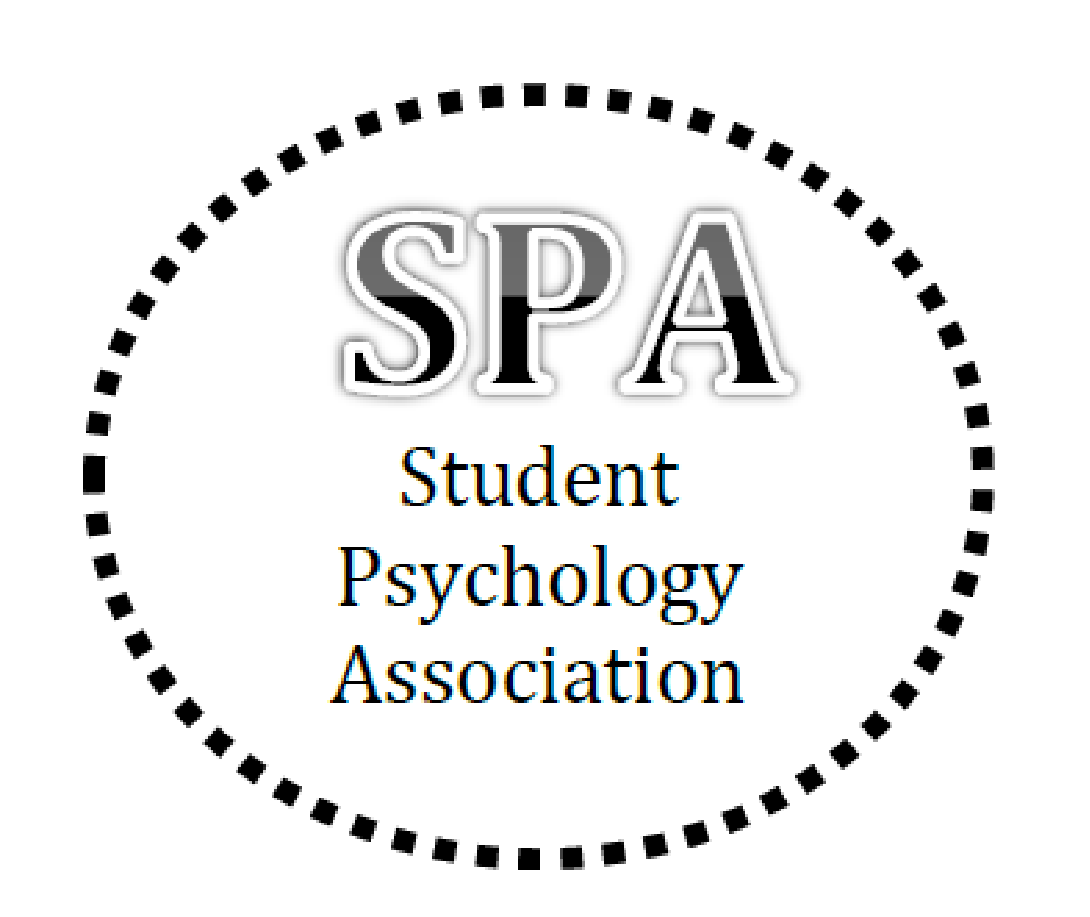 Fall 2021 ApplicationName: ________________________________________________________ Local Phone #: _______________________________________________ Email (ISU): __________________________________________________ Year in School: 		Fresh 	Soph 	Jun 		Sen New Member: 	Yes 		No, I have been in SPA before Plans after graduation: ______________________________________________________________________Particular interest in psychology:______________________________________________________________________Ideas for meeting topics: ______________________________________________________________________Ideas for socials: ______________________________________________________________________Please return this form to the treasurer (aemango@ilstu.edu) with your dues of:☐$20 for one semester		☐$40 for one yearPlease make checks payable to Psi Chi Student Psychology Association For treasurer use only: Paid ________ Date ________Check mark box for T-shirt size (cost included in application fee)Small		Medium		Large		      X-Large		XX-LargeCheck mark box for T-shirt colorBlack        White  